Thermo Scientific Barnstead Smart2Pure Pre-Start-Up ChecklistSection 1 - System Identification	       		Section 2 - Accessories and Unpacking		Section 3 - Location Requirements  Section 4 - Electrical Requirements	Section 5 - Water and Drain SpecificationsSection 6 - Other Specifications and Additional NotesSection 7 - Authorized Certification & Customer AgreementSection  8 - Thermo Scientific ReviewSection 9 - AddendumSection 2:  Accessories and UnSection 9 – Addendum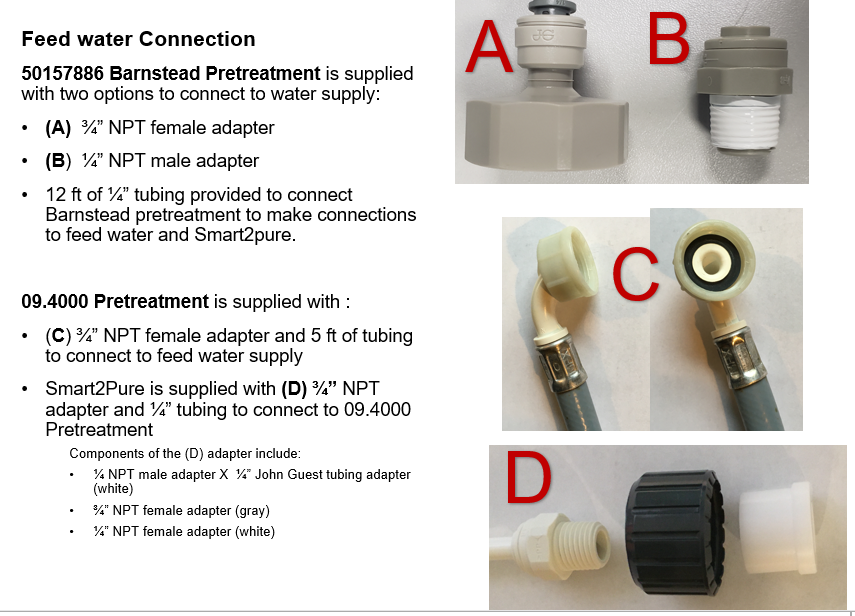 Instructions for Use:Please complete all sections of this Site Inspection form in preparation for the start-up of your new water purification system.  This is a fillable form.Failure to have the installation site ready will result in delays and additional charges. See FAQ for water system start-up at www.thermofisher.com/installation .Rename form with your company name on the end.  Save completed form for your own records.Email the completed form to: servicesupport.led.asheville@thermofisher.com      Site Name  Address Address/Bldg.   Room Number City State Zip Lab Hours (from-to) Weekday Lab Contact Name Lab Contact Phone Lab Contact PhoneExtension      Extension       Lab Contact Email Alternate Contact Alt. Contact Phone Alt. Contact Phone Alt. Contact Email Purchase Order Case number(from email notification) Case number(from email notification) Special Instructions  to get into facilitySection 1: System IdentificationCheck the Model and enter the Serial Number for the systemIf multiple units of system need start-up, please list all serial numbers below.Section 1: System IdentificationCheck the Model and enter the Serial Number for the systemIf multiple units of system need start-up, please list all serial numbers below.Smart2Pure Systems:  50129872 - Smart2Pure 3 UV 	 50129688 - Smart2Pure 3 UV/UF	 50129885 – Smart2Pure 6 UV	 50129887 - Smart2Pure 6 UV/UF 50129890 – Smart2Pure 12 UV	 50129845 – Smart2Pure 12 UV/UF	Smart2Pure Pro Systems: 50157873 – Smart2Pure Pro System Package with system wall bracket, 30 L Tank and Pretreatment	 50157872 – Smart2Pure Pro System Package with system wall bracket, 60 L Tank and Pretreatment 50157882 – Smart2Pure Pro System with 30 L Tank  50157877 – Smart2Pure Pro System with 60 L Tank 	Smart2Pure Systems:  50129872 - Smart2Pure 3 UV 	 50129688 - Smart2Pure 3 UV/UF	 50129885 – Smart2Pure 6 UV	 50129887 - Smart2Pure 6 UV/UF 50129890 – Smart2Pure 12 UV	 50129845 – Smart2Pure 12 UV/UF	Smart2Pure Pro Systems: 50157873 – Smart2Pure Pro System Package with system wall bracket, 30 L Tank and Pretreatment	 50157872 – Smart2Pure Pro System Package with system wall bracket, 60 L Tank and Pretreatment 50157882 – Smart2Pure Pro System with 30 L Tank  50157877 – Smart2Pure Pro System with 60 L Tank 	System Serial Number:  Is this unit replacing an existing water purification system?  If Yes, what is the Model number of the unit being replaced?  Serial number?  If No, skip to section 2.Note:  Existing system must be removed and disposed of by customerNote:  Existing system must be removed and disposed of by customerSection 2:  Accessories Indicate which Pretreatment was ordered/receivedIndicate if wall bracket and/or hand dispenser was ordered/receivedAccessories – Pretreatment Required    50157886  - Barnstead Pretreatment System     09.4000  - Dual Pretreatment            Pretreatment Not purchased* *Please consult your sales representative or service engineer for guidanceAccessories  - Optional   09.2212 Wall Bracket for Smart2Pure (Smart2pure 3, 6, 12 systems only)   50138221 Hand Dispenser Section 2:  Accessories – Storage Tank Required Smart2Pure 12 and Pro OnlyIndicate which storage tank was ordered/receivedIndicate if wall bracket was ordered/receivedIndicate if tank accessories were ordered/receivedTanks and Wall Bracket:  50155497 - 30 L Smart2Pure 12 tank                06.5015 – 30 L tank wall bracket   50155501 – 60 L Smart2Pure 12 tank               06.5016 – 60 L tank wall bracket    50155494 – 30 L Smart2Pure Pro Tank50155499 - 60 L Smart2Pure Pro Tank  Tank not purchased/received*   *Please consult your sales representative or service engineer for guidanceTank Accessories - Required:   06.5001 – Sterile Overflow      06.5002 – CO2 Vent filter   Section 2:  Unpacking Unpack system.  Note, systems will arrive in multiple boxes. Locate accessory parts bags, DI Cartridge, and RO membrane, and review contents as listed in “Extent of Assembly Kit” section found in water system operation manual.    If any components are missing, please contact  customerservice.led.asheville@thermofisher.com . Include model and serial number of system and missing component.System was unpacked and “Extent of Assembly Kit” was reviewed   Yes    No, unit is still in box   Section 3:  Location RequirementsIt is the responsibility of the customer’s onsite facilities department to:Review space requirements, mounting instructions and precautions/warnings per system operation manual. Set pretreatment, water system, and tank (Smart2Pure 12 and Pro only) in its final location. Ensure the bench or wall can support the weight of the instrument per the Technical Specifications in the operation manual:  Pretreatment = 50 lbs., Smart2pure system = 75 lbs., 30 L tank = 90 lbs., 60 L tank = 160 lbs.  If wall mounting, wall mounting hardware MUST be attached to the wall prior to the date of start-up.  The system or wall bracket comes with the required mounting hardware.Set pretreatment, water system, and tank in its final location Drawings available at www.thermofisher.com/newlabIt is the responsibility of Unity Lab Service to do the following: Set up equipment with tubing and accessories.Install cartridges and filters.Startup system and check for leaks and proper operation.Training on operation and maintenance of system.Start-up service does not include drilling into walls or countertops.Please complete the section below to verify where the system and accessories will be mounted.Indicate below if the system and accessories have been mounted in their final location.Section 3:  Location RequirementsIt is the responsibility of the customer’s onsite facilities department to:Review space requirements, mounting instructions and precautions/warnings per system operation manual. Set pretreatment, water system, and tank (Smart2Pure 12 and Pro only) in its final location. Ensure the bench or wall can support the weight of the instrument per the Technical Specifications in the operation manual:  Pretreatment = 50 lbs., Smart2pure system = 75 lbs., 30 L tank = 90 lbs., 60 L tank = 160 lbs.  If wall mounting, wall mounting hardware MUST be attached to the wall prior to the date of start-up.  The system or wall bracket comes with the required mounting hardware.Set pretreatment, water system, and tank in its final location Drawings available at www.thermofisher.com/newlabIt is the responsibility of Unity Lab Service to do the following: Set up equipment with tubing and accessories.Install cartridges and filters.Startup system and check for leaks and proper operation.Training on operation and maintenance of system.Start-up service does not include drilling into walls or countertops.Please complete the section below to verify where the system and accessories will be mounted.Indicate below if the system and accessories have been mounted in their final location.Where Pretreatment system will be mounted?50157886 wall or bench mount options -wall bracket included09.4000 wall mount only Wall Mount    Bench Mount  Is Pretreatment noted above mounted in final location?3- 6 ft from Smart2Pure system Yes                     No, not ready *Where Smart2Pure system will be mounted?Wall bracket ordered separately with exception of Smart2Pure Pro System Package with Tank and pretreatment Wall Mount    Bench Mount   Undercounter Mount Is Smart2pure system mounted in final location? Yes                     No, not ready *Smart2Pure 12 and Pro systems only:  Is storage tank mounted in final location?  Maximum distance of 6 ft from Smart2Pure system and have gravity flow access to a drain or sink. Yes                      No, not ready * * If marked “Not Ready”, the water system must be in location or wall mounted before the service engineer arrives.Date System will be ready: (MM/DD/YYYY)      Section 4: Electrical RequirementsSystem is supplied with a power supply and plug options. Customer must provide a grounded AC 100 – 250 VAC, 50 – 60 Hz, 2.0 A max electrical outlet within 5 ft of the installation location. See Electrical Requirements section in the operation manual.Section 4: Electrical RequirementsSystem is supplied with a power supply and plug options. Customer must provide a grounded AC 100 – 250 VAC, 50 – 60 Hz, 2.0 A max electrical outlet within 5 ft of the installation location. See Electrical Requirements section in the operation manual.Have Electrical requirements been met?Yes                          No   Section 5: Feed Water & Drain Requirements50157886 Pretreatment has feed water adapter options, ¼” NPTM or ¾” NPTF, and 6 ft of tubing.09.4000 pretreatment has ¾” NPTF feed water adapter and 6 ft of feed water tubing.See Section 9 Addendum for picture of supplied adapters The Smart2pure water system comes with ¾” NPTF adapter to connect to pretreatment as well as tubing for feedwater, drain and for storage tank connections.It is the responsibility of the customer’s onsite facilities department to:Provide customer supplied ¼” NPTF or ¾” NPTM at the water source to connect to the water purification system feed water adapter.If water supply does not have correct connector, delays in start-up and additional charges will be incurred. It is recommended to include a photo of the feed water connection.Check FAQ at www.thermofisher.com/installation on how to identify proper feed water connection.  Section 5: Feed Water & Drain Requirements50157886 Pretreatment has feed water adapter options, ¼” NPTM or ¾” NPTF, and 6 ft of tubing.09.4000 pretreatment has ¾” NPTF feed water adapter and 6 ft of feed water tubing.See Section 9 Addendum for picture of supplied adapters The Smart2pure water system comes with ¾” NPTF adapter to connect to pretreatment as well as tubing for feedwater, drain and for storage tank connections.It is the responsibility of the customer’s onsite facilities department to:Provide customer supplied ¼” NPTF or ¾” NPTM at the water source to connect to the water purification system feed water adapter.If water supply does not have correct connector, delays in start-up and additional charges will be incurred. It is recommended to include a photo of the feed water connection.Check FAQ at www.thermofisher.com/installation on how to identify proper feed water connection.  Feed water supply fitted with ¾” NPT (pipe thread) male connector or ¼” NPT connector?  Yes                            No*   *If no was selected, please describe water connection in additional notes section below and/or supply photo.*If no was selected, please describe water connection in additional notes section below and/or supply photo.Feed water has shutoff valve?   Yes                          No Feed water supply located within 3 - 6 ft. of pretreatment?   Yes                          No Feed water temperature between 2-35°C?   Yes                          No Feed water pressure between 2-6 bar (29 – 87psi)?     Yes                          No Atmospherically vented drain for RO permeate and storage tank overflow within 5 ft. of system and at a downward slope?   Yes                          No Section 6: Other Specifications and Additional NotesThe primary operator of the instrument must be available during start-up visit and for training during the initial instrument setup .  Section 6: Other Specifications and Additional NotesThe primary operator of the instrument must be available during start-up visit and for training during the initial instrument setup .  Will someone be available?   Yes                          No ADDITIONAL NOTES:   Please explain any “No” or “Not Ready” responses in Sections 1 – 6 above.   Also enter additional notes and comments about the start-up site or system set up in the section below.   ADDITIONAL NOTES:   Please explain any “No” or “Not Ready” responses in Sections 1 – 6 above.   Also enter additional notes and comments about the start-up site or system set up in the section below.     Section 7: Customer AgreementI have reviewed the attached site inspection form and agree that all specifications required for the start-up of the Water Purification system can be met unless otherwise noted on this form. Customer acknowledges it is their responsibility to complete the activities listed above. If the site is not ready when the technician arrives and the start-up cannot be completed, the customer will be responsible for charges including time and travel associated with a second service call to complete the start-up (minimum time/travel fee of $300).Incorrectly filled out forms or misrepresentation may result in additional charges at the discretion of Thermo Fisher Scientific or their authorized partner. Please consult with your Field Service Engineer or Territory Sales Representative with any questions.  Section 7: Customer AgreementI have reviewed the attached site inspection form and agree that all specifications required for the start-up of the Water Purification system can be met unless otherwise noted on this form. Customer acknowledges it is their responsibility to complete the activities listed above. If the site is not ready when the technician arrives and the start-up cannot be completed, the customer will be responsible for charges including time and travel associated with a second service call to complete the start-up (minimum time/travel fee of $300).Incorrectly filled out forms or misrepresentation may result in additional charges at the discretion of Thermo Fisher Scientific or their authorized partner. Please consult with your Field Service Engineer or Territory Sales Representative with any questions.  Section 7: Customer AgreementI have reviewed the attached site inspection form and agree that all specifications required for the start-up of the Water Purification system can be met unless otherwise noted on this form. Customer acknowledges it is their responsibility to complete the activities listed above. If the site is not ready when the technician arrives and the start-up cannot be completed, the customer will be responsible for charges including time and travel associated with a second service call to complete the start-up (minimum time/travel fee of $300).Incorrectly filled out forms or misrepresentation may result in additional charges at the discretion of Thermo Fisher Scientific or their authorized partner. Please consult with your Field Service Engineer or Territory Sales Representative with any questions. Customer namePrint Name Customer                                                                            SignatureSignature Date  Section 8: To Be Completed By Authorized Thermo Fisher Service Representative On-SiteI have reviewed the attached, completed customer site inspection form and confirm that the specifications for start-up were met.  Section 8: To Be Completed By Authorized Thermo Fisher Service Representative On-SiteI have reviewed the attached, completed customer site inspection form and confirm that the specifications for start-up were met.  Section 8: To Be Completed By Authorized Thermo Fisher Service Representative On-SiteI have reviewed the attached, completed customer site inspection form and confirm that the specifications for start-up were met. Name of Thermo Scientific Service Representative   Yes                          No* *If No, please make a note of missing or incorrect specifications and forward a copy of the completed form to Service Manager and Sales Representative for consultation:*If No, please make a note of missing or incorrect specifications and forward a copy of the completed form to Service Manager and Sales Representative for consultation:*If No, please make a note of missing or incorrect specifications and forward a copy of the completed form to Service Manager and Sales Representative for consultation:  Notes and Comments:        Notes and Comments:        Notes and Comments:      